FOSSIL OBSERVATION WORKSHEETUse the pictures of these 4 fossils for the “Fossil Observation” worksheet. Each link will bring you to a website that can help with your description of each fossil.  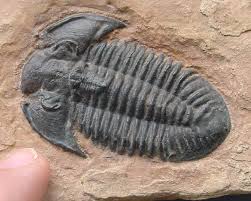 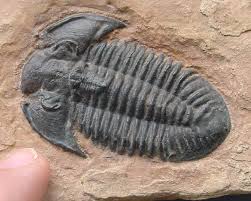 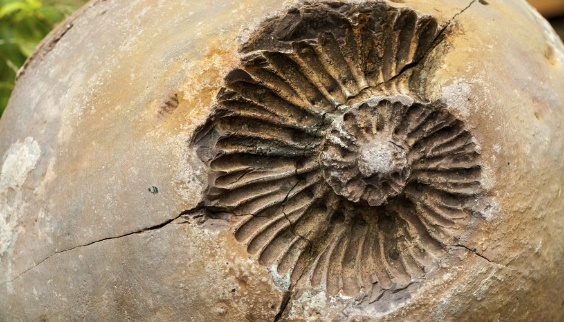 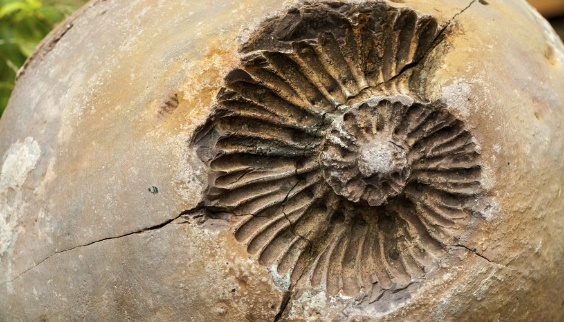 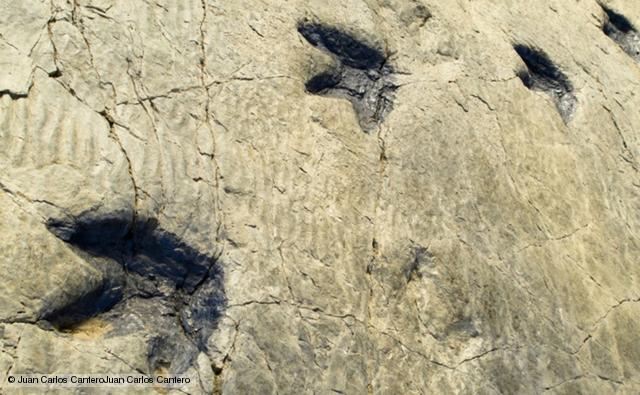 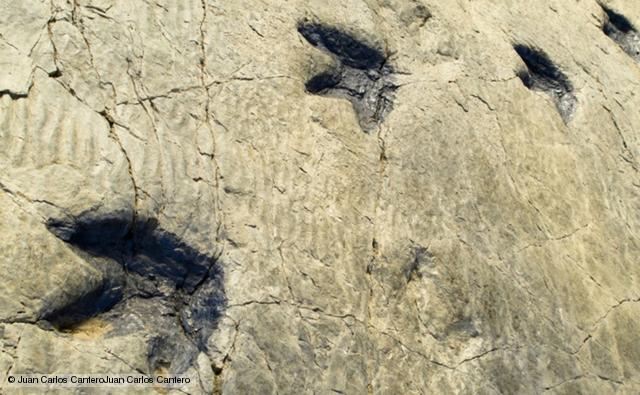 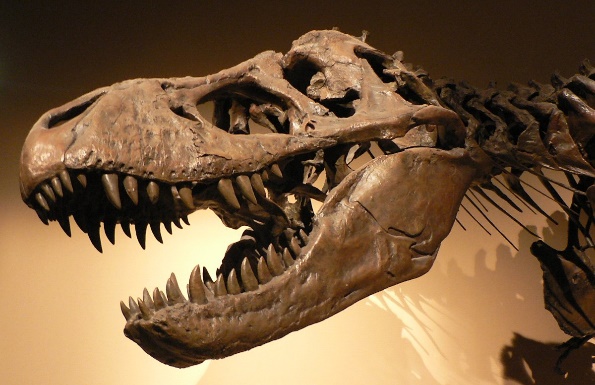 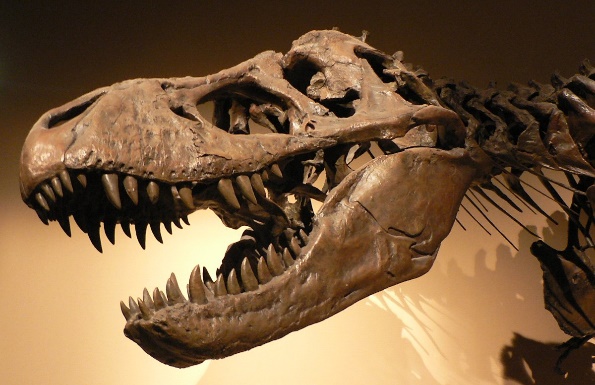 